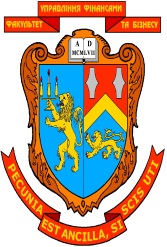 Програма навчальної дисципліни "Архітектура ІТ підприємства "для студентів за галуззю знань:  "Соціальні та поведінкові науки"спеціальності: "Економіка" спеціалізації: "Інформаційні технології в бізнесі"освітнього ступеня: бакалавр “___” _____________ 2020 року – 7с.Розробник:  Ситник В.Ю.Розглянуто та  ухвалено  на  засіданні  кафедри цифрової економіки та бізнес-аналітики Протокол №6 від 21.01.2020 р.Завідувач кафедри  цифрової економіки та бізнес-аналітики    ____________________Шевчук І.Б.                                                                            (підпис)                (прізвище, ініціали)Розглянуто  та  ухвалено  Вченою радою факультету управління фінансами та бізнесуПротокол №7 від 23 січня 2020 р.© Ситник В.Ю.,  2020 рік© ЛНУ імені Івана Франка, 2020 рікРОЗДІЛ 1.  ПОЯСНЮВАЛЬНА ЗАПИСКАПредмет навчальної дисципліниПредметом навчальної дисципліни є закономірності й процеси підвищення ефективності основного бізнесу компанії за допомогою інформаційних технологій.Мета навчальної дисципліниФормування комплексу професійної компетентності, щодо моделей та механізмів створення архітектури ІТ підприємства, які можна застосовувати в умовах вітчизняної економіки.Основні завданняФормування сучасних теоретичних та практичних знань, умінь та навичок з аналізу та архітектурної побудови бізнес структур на основі ІТ- рішень.Місце навчальної дисципліни в структурно-логічній схемі  Навчальна дисципліна взаємопов’язана із такими дисциплінами як «Інформатика», «Економіка і фінанси суб’єктів підприємництва», «Управління проектами інформатизації» «Інноваційна економіка»..Вимоги до знань і умінь а)знати категорійно-понятійний апарат проблематики архітектурної побудови ІТ підприємств;загальні принципи, моделі побудови ІТ підприємств;методики опису і побудови різних архітектур;нормативно-правові засади забезпечення розвитку інформаційного суспільства;б) уміти поетапно будувати ефективну ІТ архітектуру;розробляти бізнес-стратегії використання інформаційних технологій;розробляти ІТ бюджети підприємства;керувати та контролювати архітектурний процес;застосовувати комунікаційні та інформаційні технології в процесі підготовки, прийняття та впровадження управлінських рішень;застосовувати  набуті  навички  в  практичній  діяльності  щодо  інформаційної політики.	Опанування навчальною дисципліною повинно забезпечувати необхідний рівень сформованості вмінь:Робоча програма складена на 4 кредити.Форми контролю – проміжний модульний контроль, залік.РОЗДІЛ 2. ТЕМАТИЧНИЙ ПЛАН НАВЧАЛЬНОЇ ДИСЦИПЛІНИ РОЗДІЛ 3. ЗМІСТ НАВЧАЛЬНОЇ ДИСЦИПЛІНИ Тема 1. Бізнес та інформаційні технології.Актуальність проблематики з точки зору зміни ролі ІТ в бізнесі і суспільстві. Бізнес-стратегія та інформаційні технології. Зв'язок між потребами бізнесу і перевагами від використання ІТ.  Основні елементи і етапи розробки ІТ-стратегії. Зв'язок бізнес-стратегії і стратегії ІТ. Процес, порядок розробки та управління стратегією ІТ. Організаційні структури, учасники і ролі в процесі створення стратегії ІТ Фінансові інструменти прийняття рішень. Стратегія в області ІТ-персоналу і сорсингуТема 2. ІТ-бюджети і нові технології.Тенденції світового ринку інформаційних технологій. Динаміка ІТ-бюджетів. Новітні технології. Підсумовуємо переваги наявності архітектури та стратегії. Практика документування архітектуриТема 3. Принципи, моделі и стандарти бізнес архітектури підприємства.Архітектура підприємства. Інтегрована концепція архітектури підприємства. Архітектура і управління ІТ-портфелем. Принципи, моделі і стандарти в рамках архітектури підприємства. Моделі і моделювання. Бізнес-архітектура. Основні моделі та інструменти опису бізнес-архітектури. Архітектура інформації. 	Основні моделі та інструменти опису архітектури інформації. Контекст і основні елементи архітектури додатків. Моделі та інструменти управління портфелем додатків. Вплив архітектури додатків на інфраструктуру. Технологічна архітектура (архітектура інфраструктури). Контекст і основні елементи технологічної архітектуриТема 4. Моделі опису архітектури підприємства. Моделі Захмана та Gartner. Архітектурні концепції і методики Microsoft Контекст розробки архітектури підприємства. Модель Захмана. Структура і модель опису ІТ-архітектури Gartner. Методика META Group. Модель "4 + 1" уявлення архітектури. Стратегічна модель архітектури SAM. Архітектурні концепції і методики Microsoft.Тема 5. Управління та контроль архітектурного процесуПроцес розробки архітектур: цілі та завдання. Загальна схема архітектурного процесу. Напрями розробки архітектури: "зверху-вниз" або "знизу-вгору". Тема 6 Впровадження результатів проекту розробки архітектури Процес розробки архітектур: управління і контроль, Gap-аналіз, впровадження. Інструментальні засоби і моніторинг технологій. Використання неліцензійного ПЗ. Інтелектуальна власність та ліцензування програмного забезпечення.РОЗДІЛ 4. СПИСОК РЕКОМЕНДОВАНОЇ ЛІТЕРАТУРИНикифорук Б. В. Системний підхід до прийняття управлінських рішень / Б. В. Никифорук. – Львів : Укр. акад. друкарства, 2007. – 229 с. Режим доступу :  http://www.iso.org/iso/home.htmРежим доступу :  http://gost.kiev.ua/Проблеми та пріоритети розвитку е-уряду: зарубіжний та вітчизняний досвід. – Режим доступу : http://www.kmu.gov.ua/control/ publish/article?art_id=10239827 e-GIF Standards Maturity Model. – Режим доступу : http://www.e.govt.nz/standards/egif/standards-development/COBIT® Publications and Products. – Режим доступу : http://www.isaca.org/Content/NavigationMenu/Members_and_Leaders1/COBIT6/COBIT_Publications/COBIT_Products.htmZachman Framework. – Режим доступу :  http://en.wikipedia.org/wiki/Zachman_FrameworkIFEAD’s New Sections on Services Orientation. – Режим доступу : http://www.enterprisearchitecture.info/EA_Services-Oriented-Enterprise.htmEnterprise architecture-framework and methodology for the design of architecture in the large.Режим доступу : http://is2.lse.ac.uk/asp/ aspecis/20050145.pdfWelcome to TOGAF™ Version 9 – The Open Group Architecture Framework. – Режим доступу :  http://www.opengroup.org/architecture/togaf9-doc/arch/Teale P. Business Patterns for Software Engineering Use / P. Teale, R. Jarvic. – Part 1. –Microsoft Architecture Journal. – 2004. – N 2. – April.Microsoft Architecture Overview. – Режим доступу: http://msdn.microsoft.com/enus/library/ms978007.aspx Federal Enterprise Architecture (FEA). – Режим доступу: http://www.whitehouse.gov/omb/egov/fea/Алджанов В. ИТ-архитектура от А до Я: Теоретические основы. Первое издание Режим доступу : https://books.google.com.ua/books?id=oANaDwAAQBAJ&pg=PT38&lpg=PT38&dq =%D0%B0%D1%80%D1%85%D1%96%D1%82%D0%B5%D0%BA%D1%82%D1%83%D1%80%D0%B0+%D0%86%D0%A2+%D0%BF%D1%96%D0%B4%D0%BF%D1%80%D0%B8%D1%94%D0%BC%D1%81РОЗДІЛ 5.  ІНТЕРНЕТ САЙТИhttps://uk.wikipedia.org/wiki/%D0%9A%D0%BE%D0%BC%D0%BF%27%D1%8E%D1%82%D0%B5%D1%80%D0%BD%D0%B0_%D0%BC%D0%B5%D1%80%D0%B5%D0%B6%D0%B0http://irbis-nbuv.gov.ua/cgi-bin/irbis_nbuv/cgiirbis_64.exe?C21COM=S&I21DBN=EC&P21DBN=EC&S21FMT=fullwebr&S21ALL=%28%3C.%3EI%3D%21NBUV$%3C.%3E%29%2A%28%3C.%3EU%3D%D0%97970.31%20%D1%8F73-5%3C.%3E%29&Z21ID=&S21SRW=AVHEAD&S21SRD=&S21STN=1&S21REF=10&S21CNR=20&R21DBN=1&R21DBN=2Назва рівня сформованості вмінняЗміст критерію рівня сформованості вміння1. РепродуктивнийВміння відтворювати знання, передбачені даною програмою2. АлгоритмічнийВміння використовувати знання в практичній діяльності при розв’язуванні типових ситуаційЗ. ТворчийЗдійснювати евристичний пошук і використовувати знання дня розв’язання нестандартних завдань та проблемних ситуаційНомер темиНазва темиТема 1.Бізнес-стратегія та інформаційні технологіїТема 2.ІТ-бюджети і нові технологіїТема З.Принципи, моделі и стандарти бізнес архітектури підприємстваТема 4.Моделі опису архітектури підприємства. Моделі Захмана та Gartner. Архітектурні концепції і методики MicrosoftТема 5.Управління та контроль архітектурного процесуТема 6Впровадження результатів проекту розробки архітектури